Article DOI: https://dx.doi.org/10.3201/eid2307.161608Novel Retinal Lesion in Ebola Survivors, Sierra Leone, 2016 Technical Appendix 1SL RetinaI Image Grading Form[See next page.] *Required 1. Reviewer * Mark only one oval.  	P S 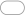 	C P	J B 	R D2. Enter Retinal Image Number * 	……………3. Select which eye * Mark only one answer.  	Left Skip to question 5. 	Right Skip to question 4.  Right Eye 4. Is there any view of the right fundus that can be classified? * Mark only one answer. Yes Skip to question 7. No, probable lens opacity obscuring fundal view Stop filling out this form. No, probably due to another cause other than cataract Stop filling out this form. Left Eye 5. Is there any view of the left fundus that can be classified? * Mark only one answer.  Yes Skip to question 6.  No, probable lens opacity obscuring fundal view Stop filling out this form.  No, probably due to a cause other than cataract Stop filling out this form. Left Eye Grading Visible Fundus If there are several images available look at them both as the combination of both images might show more areas of the retina than one image alone. In which case, grade the visible fundus from a combination of images available.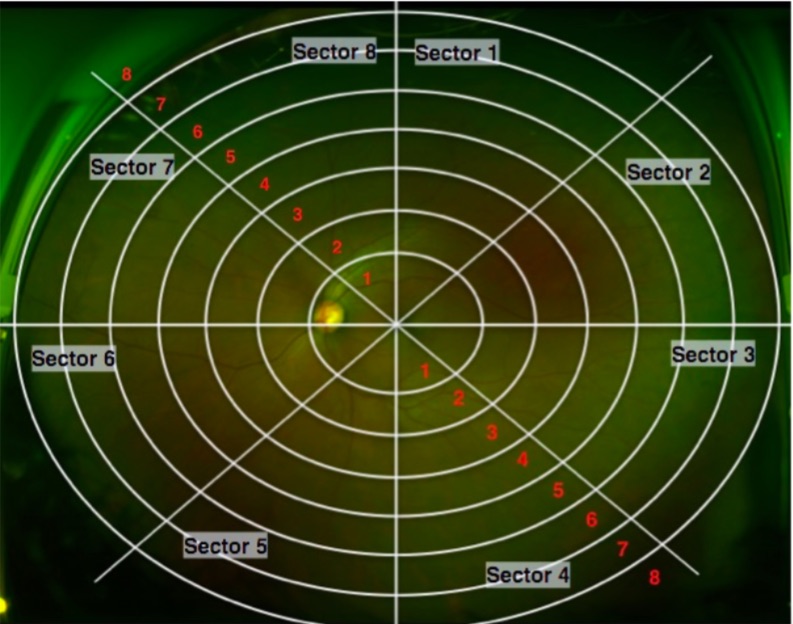 6. Grade the degree of visible retina * Mark only one oval per row.                    1     2     3     4     5     6     7     8    Sector 1	Sector 2	Sector 3 	Sector 4	Sector 5	Sector 6	Sector 7	Sector 8	Skip to question 8. Right Eye Grading Visible FundusIf there are several images available look at them both as the combination of both images might show more areas of the retina than one image alone. In which case, grade the visible fundus from a combination of images available 7. Grade the degree of visible retina * Mark only one oval per row.                    1     2     3     4     5     6     7     8    Sector 1	Sector 2	Sector 3 	Sector 4	Sector 5	Sector 6	Sector 7	Sector 8	Skip to question 8. Restricted Fundal View 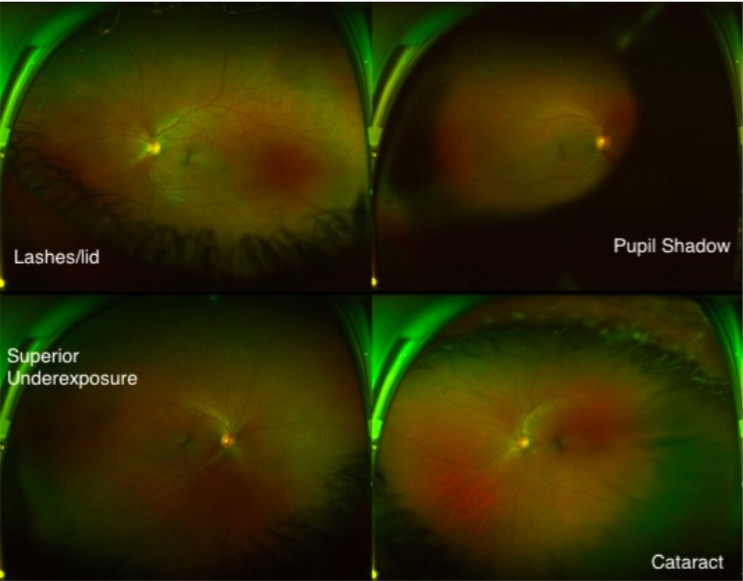 8. What are the contributing factors to the restricted fundal view? Mark only one oval per row.  0%   25%  50%  75%  100% Cataract            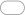 Pupil Shadow             Eye lashes            Camera Underexposure          Skip to question 9. Artifactual Findings 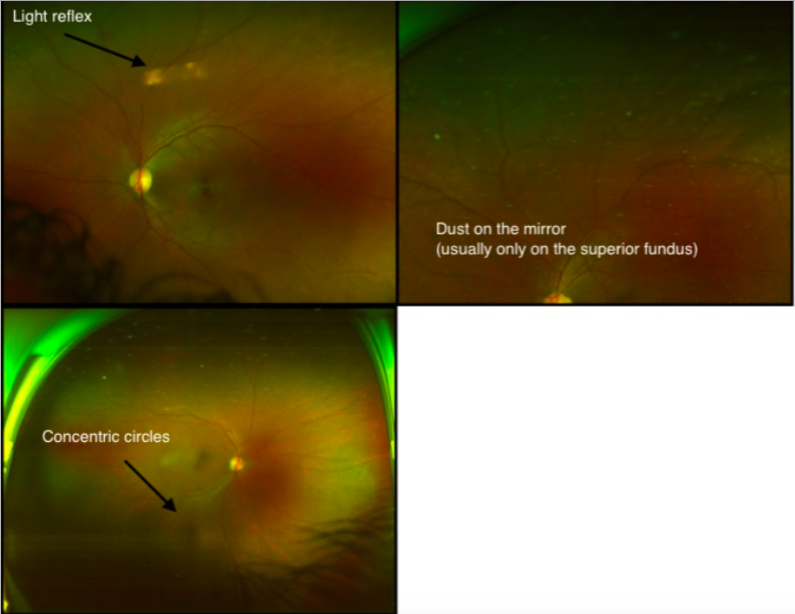 9. Are any of the following artifactual findings visible? Tick all that apply.  	Superficial camera dust 	Horizontal light reflex 	Concentric circles Cataract Assessment Look carefully at the fundal image. Are there any shadows cast from media opacities, or any cortical cataract spokes? Is there any evidence of cataract seen on the image? * Mark only one oval. 	Yes, Definitely Skip to question 11. 	Yes, Questionably Skip to question 11. 	No Skip to question 12. Cataract Grading 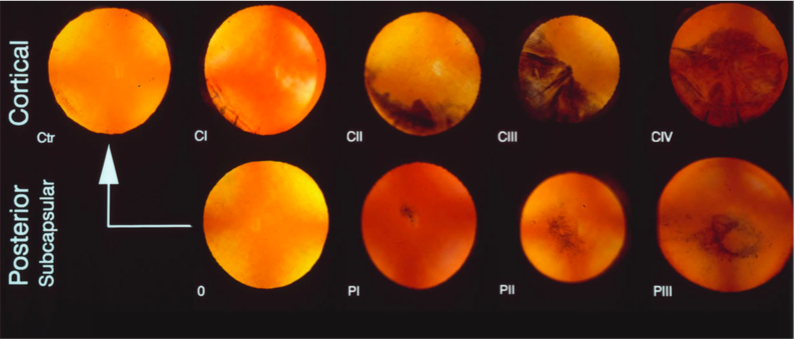 11. What type of cataract can be seen and how much of the retina does it obscure comparing to the standard images above? Mark only one oval per row. 					  0 	   I	 II        III 	    IV Cortical      Posterior subcapsular cataract 	               Undefinable                Are there any findings to report? 12. Are there any abnormalities that can be seen on the image? * Mark only one oval. 	Yes, definitely 	Yes, questionably 	No, This looks like a normal fundus Skip to question 42. Vitreous (1) 13. Are there any finding that might be from the vitreous? * Mark only one oval. 	Yes 	No Skip to question 21. Vitreous Assessment 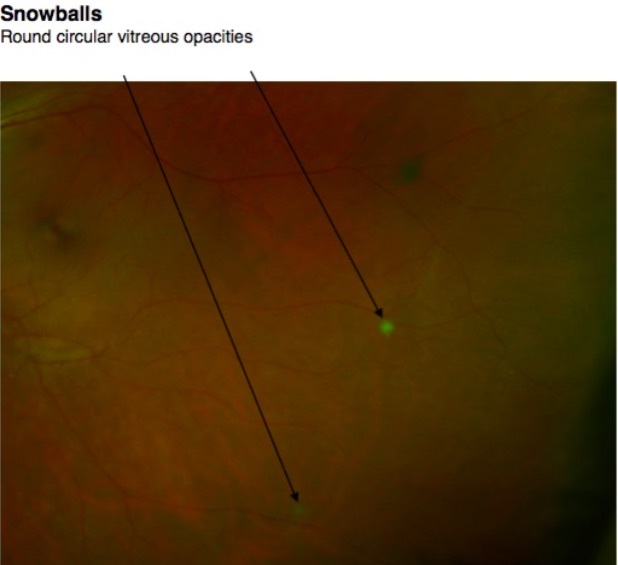 14. Are there any snowballs visible? * Mark only one oval. 	Yes, definitely 	Yes, questionably 	No Skip to question 16. 	View insufficient to see Skip to question 16. 15. Count the number of snowballs seen Mark only one oval.   1  2  3  4  5  6  7  8   9  10  > 10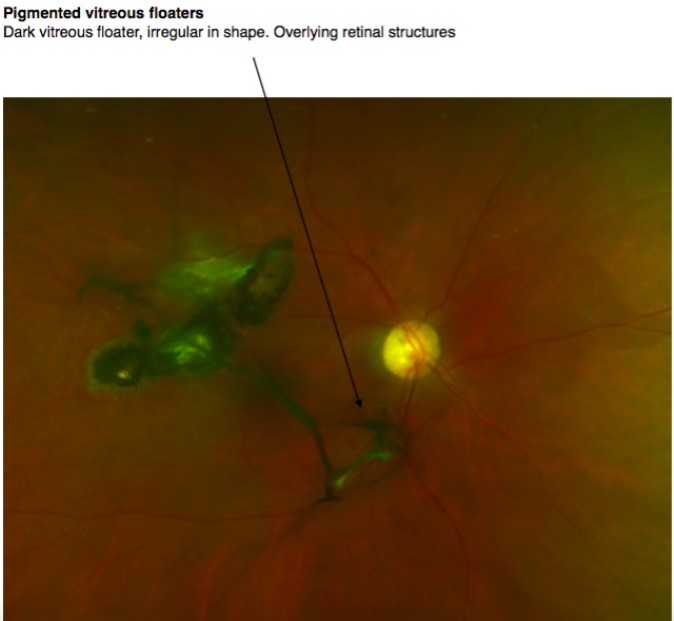 16. Are there any pigmented vitreous floaters? Mark only one oval. 	Yes, definitely 	Yes, questionably 	No Skip to question 19. Quantifying Vitreous Floaters 17. How many separate pigmented vitreous floaters are there? Mark only one oval.   1  2  3  4  5  6  7  8   9  10  > 1018. What is the length of the longest pigmented floater seen in disc diameters? Mark only one oval. 	< 1 disc diameter 	1 disc diameters 	2 disc diameters 	3 disc diameters 	4 disc diameters 	5 disc diameters 	6 disc diameters 	7 disc diameters 	8 disc diameters 	9 disc diameters 	10 disc diameters Vitreous Debris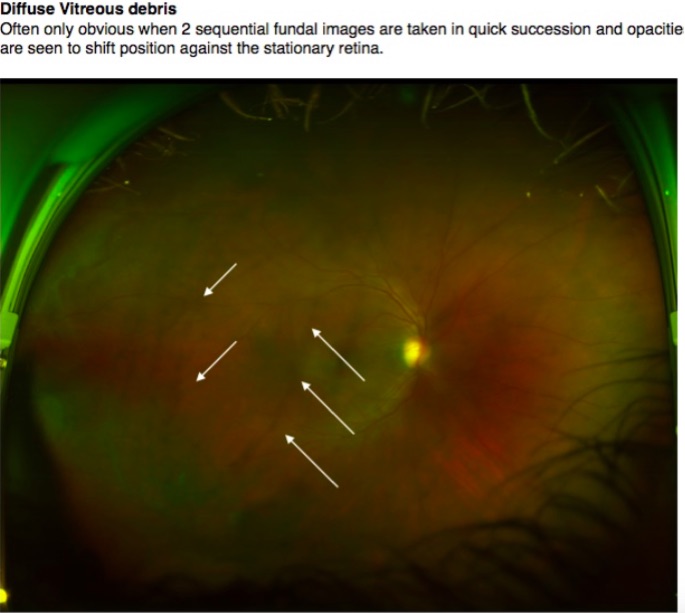 19. Is there any vitreous debris? Mark only one oval. 	Yes, definitely 	Yes, questionably 	No Other Vitreous Observations 20. Are there any of the following signs? Tick all that apply. 	Weiss ring 	Asteroid Hyalosis 	No Classification of Fundal Lesions 21. Are there any pigmented lesions? Mark only one oval. 	Yes, definitely 	Yes, questionably 	No Pigmented Lesions Group 1 Look at the fundus and compare the lesions to thse presented below.Type 1 - Solid pigmented lesion Type 2 - Pigmented lesion with a gry surrounding retinal halo Type 3 - Pigment lesion with pale lacunae Type 4 - Pigmented lesion with surrounding deeper retinal involvement characterised a yellow appearance Type 8 - Pigmented lesion but non uniform irregular border with linear projections following surrounding vessels A single fundus may demonstrate more than one variety of lesion, for example you may see a type 3 lesion with surrounding grey retinal halo in which case select both type 2 and 3. Also select if there is any vessel tracking associated with the or vitreous band adhesions 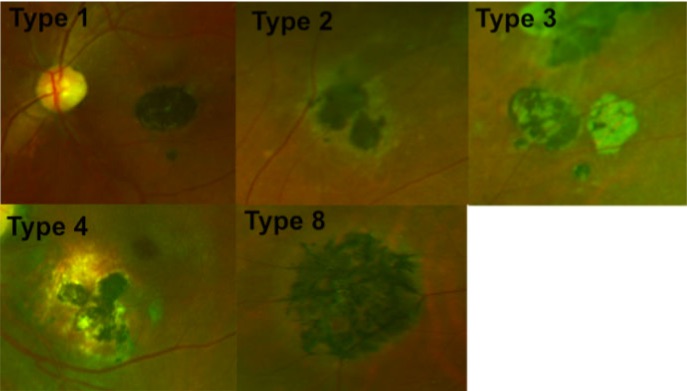 22. Tick all that apply Mark only one oval per row.     Yes, definitely Yes, questionably Type 1 - Solid pigmented lesion			Type 2 - Pigmented with grey halo			Type 3 - Pigmented with lacunae 					Type 4 - Pigmented with yellow atrophy				Type 8 - "Spiky" pigmented lesion					there any tracking along vessels? 				there any associated vitreous bands?				Type 5 Pigmented Lesions Atrophic lesions surrounding pigmented centre. The edge of the atrophic lesion often has a darker rim 23. Are there any Type 5 lesions visible? Mark only one oval. 	Yes, definitely 	Yes, questionably 	No Skip to question 24. Type 6 Lesions These lesions can appear in two forms. Here they can be seen emanating from the optic disc. Alternatively they can be seen in isolation in the peripheral fundus as demonstrated in the following question. They often are surrounded by a darkarea of retina which most commonly is isolated to the lesion but in some  extend more peripheral. In all  they appear underneath the retinal vasculature without causing and vessel change. Occasionally large lesions can contain pigmented areas as seen in the top left.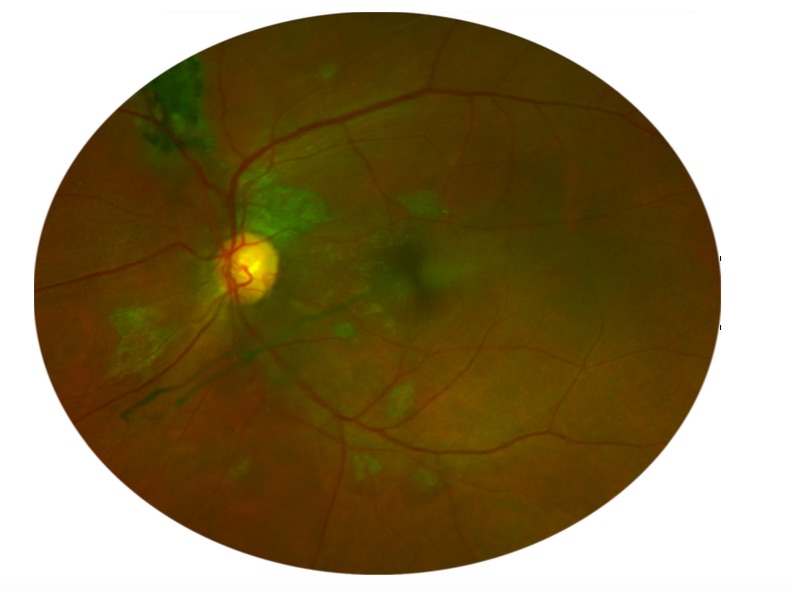 24. Are there any Peripapillary Type 6 Lesions Visible? Mark only one oval. 	Yes, definitely 	Yes, questionably 	No Isolated Peripheral Type 6 Lesions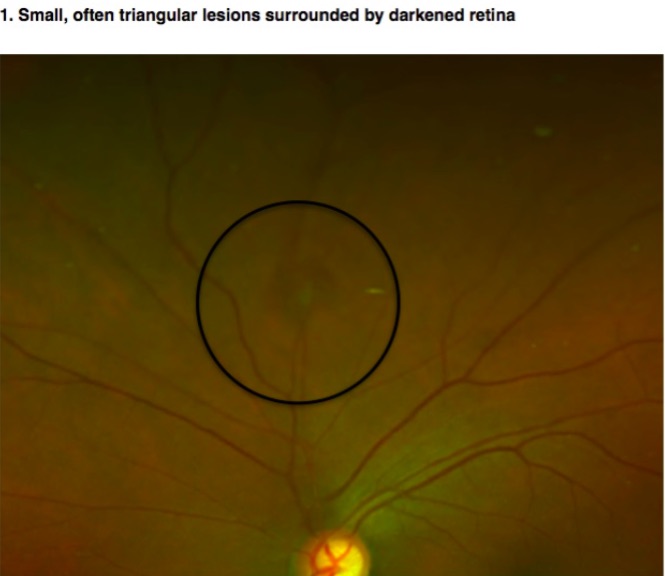 25. Are there any of Isolated Peripheral Type 6 lesions visible on the colour fundus image? Mark only one oval. 	Yes, definitely 	Yes, questionably 	No Type 7 Lesions Type 7 lesions are small pigmentary disturbances. Their location is variable. They exhibit no surrounding retinal change. 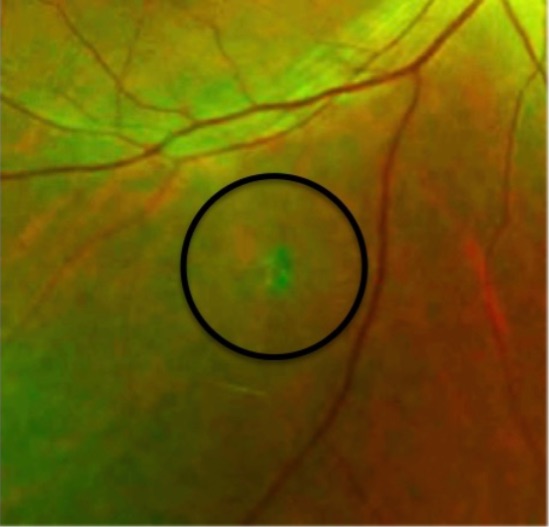 26. Are there any Type 7 lesions visible? Mark only one oval. 	Yes, definitely 	Yes, questionably	No Type 9 Lesions Type 9 lesions appear as pigmented bands along the retinal periphery. They are often only detected on the temporal aspect of the fundus image due to the greater temporal field of view obtained with an Optos Daytona image. 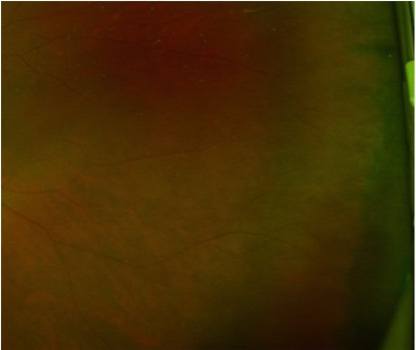 27. Are there any type 9 lesions? Mark only one oval. 	Yes, definitely 	Yes, questionably 	No Type 10 Lesions These lesions seem to appear from the optic nerve. They always involve the macula. They appear diffuse grey in colour often with a halo around the optic nerve. They frequently have pigment sections but the area of hypo fluorescenceextends further than the pigmented area. They appear to have a hyper fluorescent rim at the edge of the lesion on fundus autofluorescent imaging. 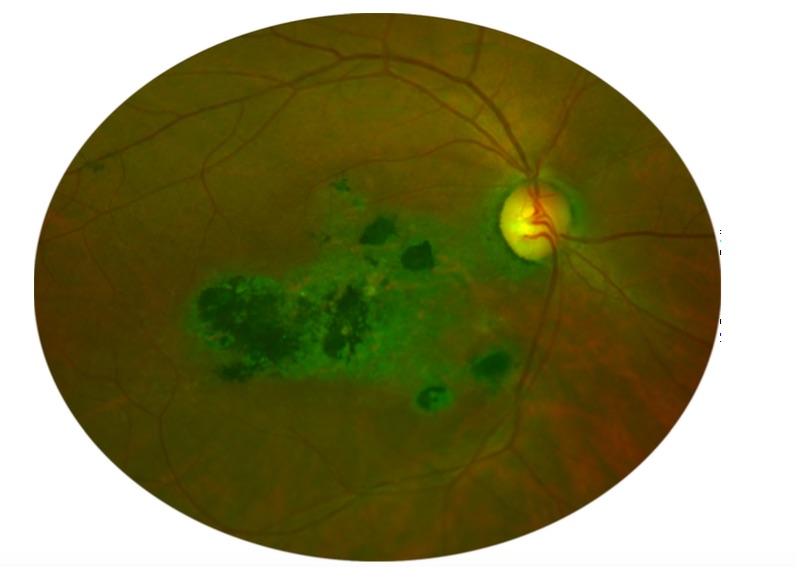 28. Are there any Type 10 lesions visible? Mark only one oval. 	Yes, definitely 	Yes, questionably 	No Peripheral Pigmentary Clumping 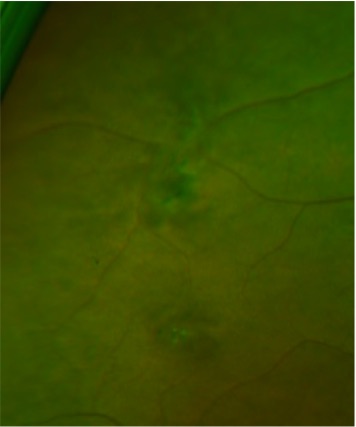 29. Are there any irregular pigmentary clumps within the peripheral that don't fit any of the lesion types? (see image above) Mark only one oval. 	Yes, definite 	Yes, questionably 	No Dark Without Pressure/Peripheral Dark Without Pressure A well demarcated, geographic, dark retinal area. Often in the mid peripheral fundus but sometimes seen in the periphery. Retinal appearance on either side looks the same. There is no transitional zone.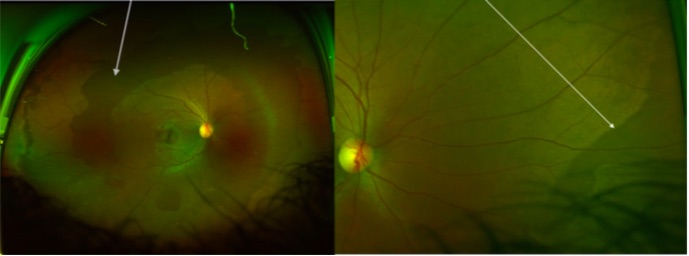 30. Are there any areas of either of these signs? Mark only one oval. 	Yes, definitely 	Yes, questionably 	No Skip to question 32. 31. Does the Dark without pressure area contain any lesions? Mark only one oval. 	Yes, definitely 	Yes, questionably	No Peripheral Whitening A well demarcated peripheral LIGHTER zone of retina adjacent to what appears to be normal retina, which has a consistent colour with the rest of the posterior pole. There is no transitional zone. 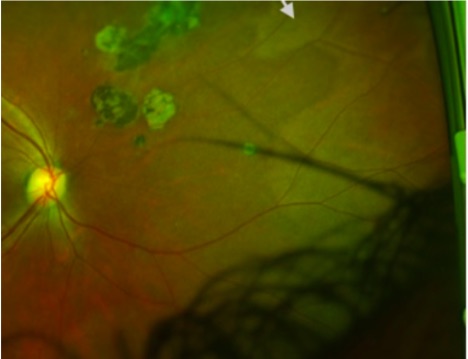 32. Are there any areas of peripheral whitening visible? Mark only one oval. 	Yes, definitely 	Yes, questionably	No Skip to question 33. White Without Pressure & associated Peripheral Retinal Glistening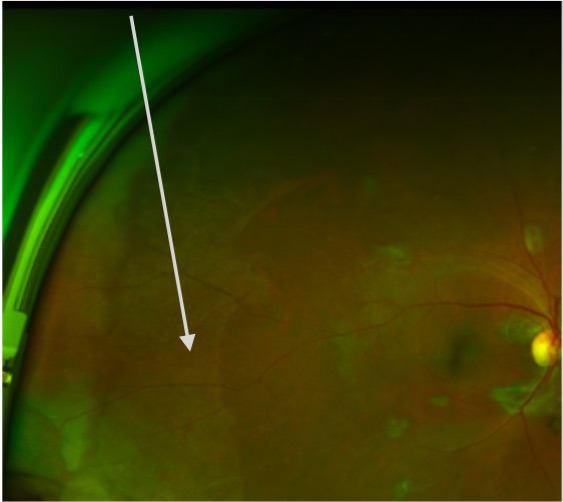 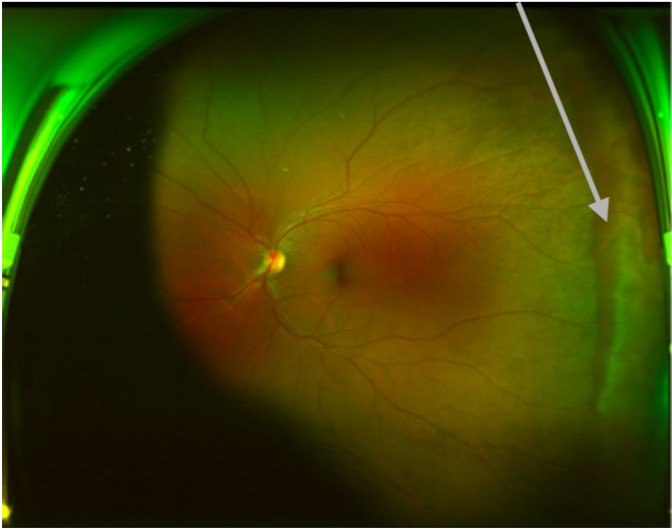 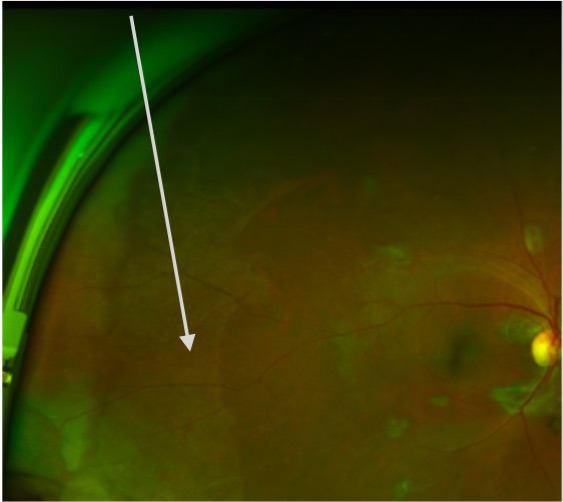 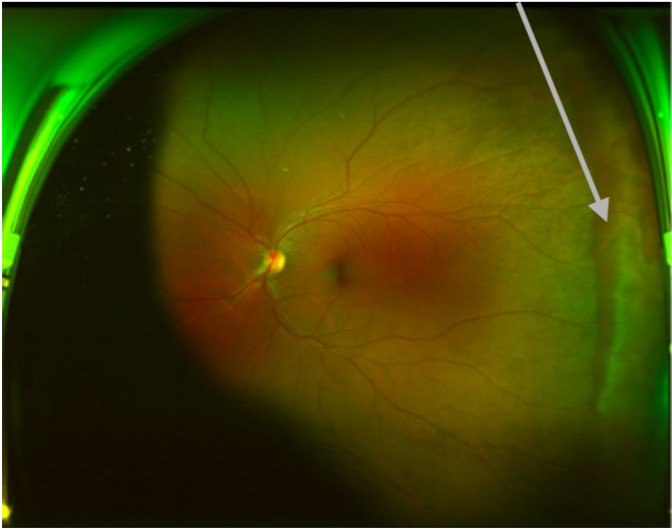 Left Image - White without pressure (WWP) Arrow points to the edge of the white without pressure lesion. The white area often increases in intensity before a darker border before a clear  to normal retina. Right Image - WWP associated retinal glistening. In some eyes the area of retina adjacent to the WWP does not appear consistent with the posterior pole and instead has a patchy glistening appearance different to the solid appearance of peripheral whitening seen in the last question. 33. Are there any of the above lesions? Mark only one oval per row. Yes, definitely     Yes, questionably 	No White without pressure 			 		                      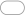 WWP associated retinal glistening	  	    	                           White ith Dark BorderThis differs to the previous types as there is an intermediate dark band between the peripheral white area and normal retina 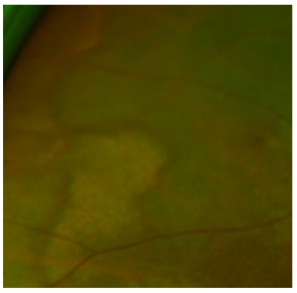 34. Are there any areas of White with Dark BorderMark only one oval. 	Yes, definitely 	Yes, questionably 	No Poorly demarcated peripheral whitening These are ill defined peripheral changes with no clear border. They vary in intensity and are often patchy in nature 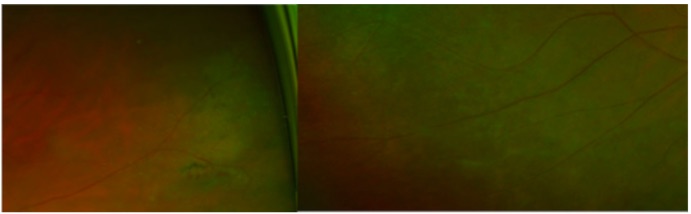 35. Are there any areas of poorly demarcated peripheral whitening? Mark only one oval. 	Yes, definitely 	Yes, questionably 	No Skip to question 36. Benign Flecked Retina Previously described "benign flecked retina" appears as well demarcated islands of light zones in the mid peripheral retina 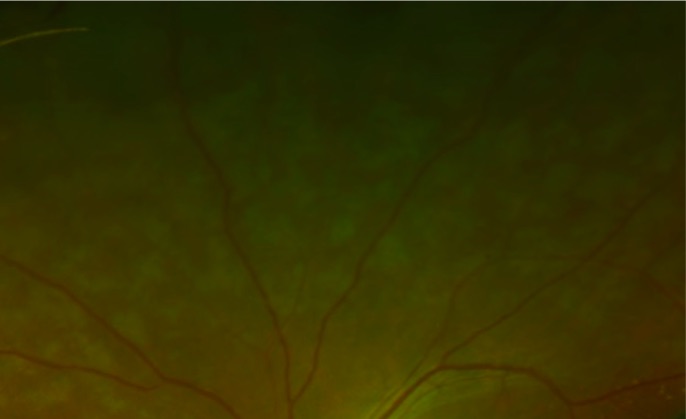 36. Are there any areas of the benign flecked retina in any areas of the retina?  Mark only one oval. 	Yes, definitely 	Yes, questionably 	No Retinal Tears 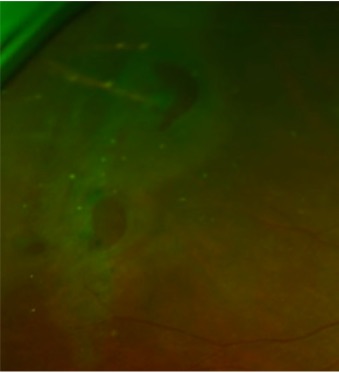 37. Are there any retinal tears visible?Mark only one oval.	Yes, definitely 	Yes, questionably 	No Skip to question 38.Retinal Detachments Without slit lamp confirmation, the exact depth of the images below is difficult to assess. The image on the left may be in the vitreous whereas more prominent folds seen on the right may represent retinoschisis or detachment.Retinal folds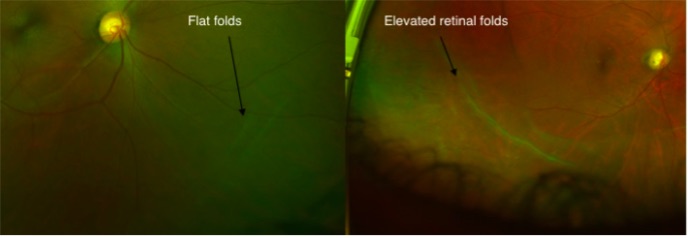 38. Is there any evidence of the following?Tick all that apply. 	Flat retinal fold appearance 	Appearance of Elevated Retinal Folds 	Definite retinal detachment 	Cheeky spots suggestive of retinoschisis 	No Hemorrhages 39. Are there any retinal haemorrhages present? Mark only one oval. 	Yes, definitely	Yes, questionably 	No Skip to question 40. Neovascularisation/Vasculitis 40. Is there any evidence of neovascularisation? Tick all that apply. 	Definite New vessels at the disc 	Definite New vessels elsewhere 	Questionable New vessels elsewhere 	None 41. Is there any evidence of retinal vasculitis? Mark only one oval. 	Yes, definitely 	Yes, questionably	No Incidental retinal findings 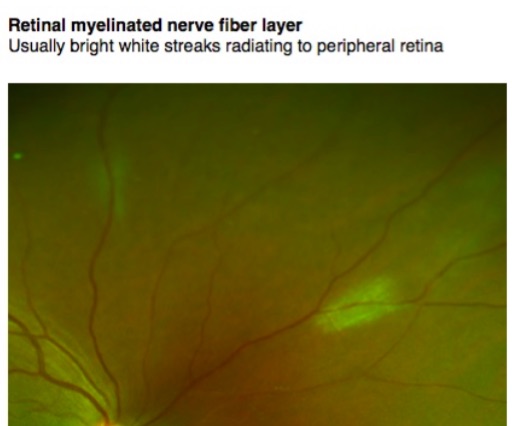 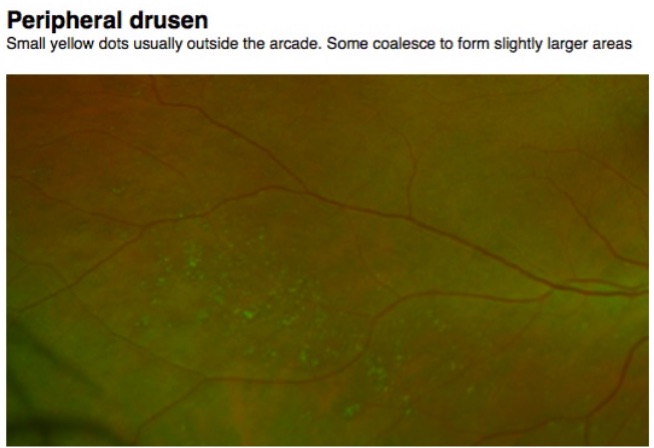  Snail Trail Degeneration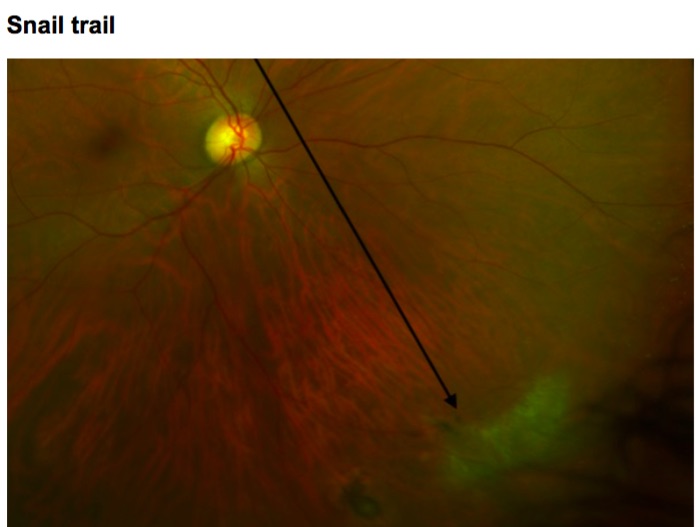 Image No 4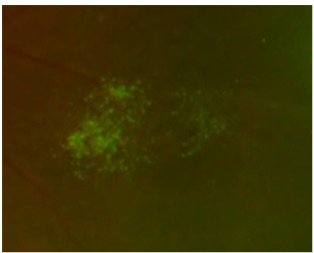 42. Are any of these findings visible on the retina? Tick all that apply. 	Peripheral drusen 	Myelinated nerve fibres 	Snail Trail 	Similar appearance to image 4 No 	Other: ___________________Macula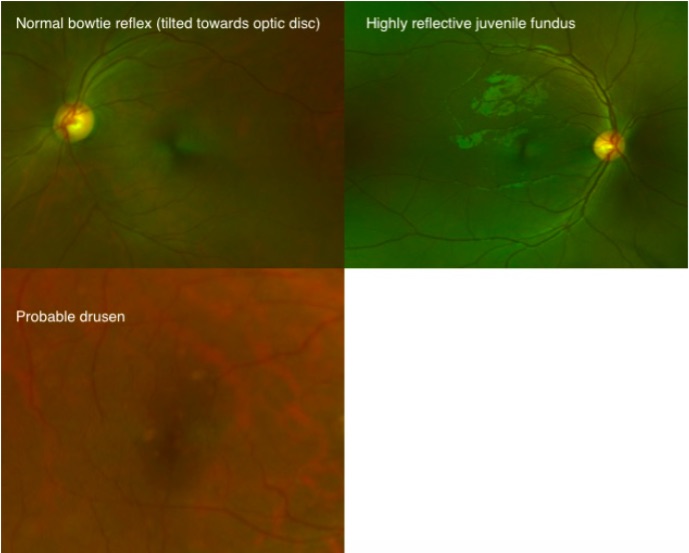 43. Which of the following can be seen? Tick all that apply. 	Normal bowtie reflex 	Reflective Juvenile fundus 	Macula hole 	Macula not visible 	Probable drusen Optic Disc 44. Grade the cup to disc ratio Mark only one oval. 	0.1	0.2	0.3	0.4	0.5	0.6	0.7	0.8	0.9	1.0	Unable to grade45. Are there any optic disc abnormalities?Mark only one oval. 	Yes, the disc is not normal 	No Stop filling out this form. 46. What are the optic disc abnormality? Tick all that apply. 	Tilted disc 	Probable glaucoma 	Neovascularisation 	Vitreous adhesion to retinal scar 	Weiss ring 	Other: ______________________